Friends & Family Test report for April 2019Mulberry Medical Practice Total Responses - 97Results for April 2019ExtremelyLikelyLikelyNeither Likely or UnlikelyUnlikelyExtremely UnlikelyDon’t know60225532Summary         85%                          8%                   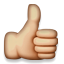 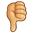         85%                          8%                           85%                          8%                           85%                          8%                           85%                          8%                   